                             Tělocvičná jednota Sokol Nemojany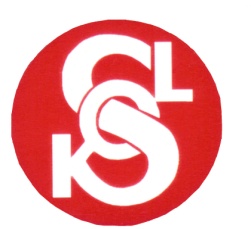 http://www.nemojany.cz/sokol.htm                                     POZVÁNKA Dne  4.4.2023 v 18:00 se  koná v zasedací místnosti obecního úřadu valná hromada TJ Sokol Nemojany s následujícím programem:  1. Zahájení  2.Volba tříčlenné návrhové komise   3. Zpráva o činnosti Tělocvičné jednoty Sokol Nemojany za rok 2022  4. Zpráva o hospodaření jednoty  5. Zpráva revizní komise.  6. Plán práce na rok 2023  7. Vystoupení hostů  8. Volba delegáta na valnou hromadu župy ve Vyškově  9. Návrh usnesení  10. Diskuse  11. Závěr Účast nutná !Zve výbor jednoty